НАКАЗПО ГАННІВСЬКІЙ ЗАГАЛЬНООСВІТНІЙ ШКОЛІ І-ІІІ СТУПЕНІВПЕТРІВСЬКОЇ РАЙОННОЇ РАДИ КІРОВОГРАДСЬКОЇ ОБЛАСТІвід 23 січня 2019 року                                                                                                № 25с. ГаннівкаПро стан роботи группродовженого дня На виконання Конституції України, Законів України «Про освіту», «Про загальну середню освіту», Статуту школи з метою створення умов для відпочинку, навчання і виховання, поєднання навчально-виховної роботи на уроках і в позаурочний час, розвитку школярів і підвищення професійної майстерності педагогів у грудні - січні 2019 року адміністрацією школи була проведена перевірка роботи груп продовженого дня. В Ганнівській загальноосвітній школі І-ІІІ ступенів та Володимирівській загальноосвітній школі І-ІІ ступенів, філії Ганнівської загальноосвітньої школи І-ІІІ ступенів працює по 2 групи продовженого дня для учнів 1-4 класів (вихователі Опалатенко В.С., Крамаренко В.В., Іщенко О.І., Мовчан Л.В.) В Іскрівській загальноосвітній школі І-ІІІ ступенів, філії Ганнівської загальноосвітньої школи І-ІІІ ступенів група продовженого не працює.Організація навчально-виховного процесу ГПД здійснюється згідно Постанови Кабінету Міністрів України «Положення про групу продовженого дня» від 05.10.2009 № 1121.Перевірці підлягали наступні питання:Виконання режиму роботи;Відвідування учнями ГПД;Реалізація плану роботи;Ведення документації.Матеріали перевірки групи продовженого дня Ганнівської загальноосвітньої школи І-ІІІ ступенів, Володимирівської загальноосвітньої школи І-ІІ ступенів, філії Ганнівської загальноосвітньої школи І-ІІІ ступенів узагальнено в довідках (додаток 1, 2). Виходячи із вищезазначеногоНАКАЗУЮ:Керівникам ШМО вчителів початкових класів:1) проаналізувати результати перевірки стану роботи ГПД до 05.02.2019 року;2) провести круглий стіл з досвіду роботи вихователів груп продовженого дня у березні 2019 року.Вихователям ГПД:1) виконувати режим дня згідно зі санітарно-гігієнічними нормами постійно;2) під час самопідготовки дотримуватися норм виконання домашнього завдання; 3) забезпечити дотримання правил техніки безпеки, охорону життя і здоров’я школярів, особливо під час прогулянок та проведення спортивних годин;4) забезпечити проведення занять за інтересами;5) зробити прогулянки тематичними, використовувати місцевий краєзнавчий матеріал.Контроль за виконанням даного наказу покласти на заступника директора з навчально-виховної роботи Ганнівської загальноосвітньої школи І-ІІІ ступенів ГРИШАЄВУ О.В., завідувача Володимирівської загальноосвітньої школи І-ІІ ступенів, філії Ганнівської загальноосвітньої школи І-ІІІ ступенів МІЩЕНКО М. І.Директор школи                                                                                          О.КанівецьЗ наказом ознайомлені:                                                                          О.ГришаєваВ.КрамаренкоВ.ОпалатенкоМ.МіщенкоТ.ПогорєлаЛ.МовчанО.ІщенкоДодатокдо наказу директора школивід 23.01.2019 року № 25                                                                              Довідкапро стан роботи групи продовженого дня у Ганнівській загальноосвітній школі І-ІІІ ступенівУ грудні-січні 2019 року адміністрацією школи була проведена перевірка роботи груп продовженого дня. В Ганнівській загальноосвітній школі І-ІІІ ступенів працює 2 групи продовженого дня для учнів 1-4 класів (вихователі Опалатенко В.С., Крамаренко В.В.) Організація навчально-виховного процесу ГПД здійснюється згідно з Постановою Кабінету Міністрів України «Положення про групу продовженого дня» від 05.10.2009 № 1121.Перевірці підлягали наступні питання:Виконання режиму роботи;Відвідування учнями ГПД;Реалізація плану роботи;Ведення документації.Режим дня кожної групи розроблено на підставі Типового режиму дня з урахуванням вікових особливостей учнів. Вихователями ГПД виконується режим дня: забезпечення своєчасним харчуванням (100%), доцільність розподілу часу на різні види діяльності учнів, дотримання санітарно-гігієнічних вимог. Вихователями здійснюється диференційований підхід до різних груп учнів при виконанні домашніх завдань, враховуються індивідуальні особливості школярів при організації їх самопідготовки. Позитивно впливає на якість роботи вихователів ГПД зв'язок з вчителями початкових класів. Завдяки спільним, узгодженим діям виробляються єдині вимоги до уроків, забезпечується якість навчання і виховання дитячого колективу, своєчасно здійснюється допомога. Вихователі Опалатенко В.С. та Крамаренко В.В. приділяють значну увагу дотриманню правил техніки безпеки, охороні життя та здоров’я учнів, особливо під час прогулянок та проведення спортивних годин. У ході перевірки було визначено роботу вихователів щодо встановлення контактів з батьками учнів. Добре поставлено індивідуальна робота з батьками, консультації дають змогу встановити безпосередній контакт з кожним членом сім’ї учня, добитися більшого взаєморозуміння в пошуку шляхів сумісного впливу на дитину.На момент перевірки відвідування в групах становило: у 1-2 класах – 88%, у 3-4 класах – 82%. Відсутність учнів підтверджено заявою батьків або хворобою учнів.Під час перевірки було виявлено, що журнали ГПД ведуться вихователями згідно з наказом МОНМСУ від 10.05.2011 № 423 «Про затвердження єдиних зразків обов’язкової ділової документації у загальноосвітніх навчальних закладах усіх типів і форм власності». Усі розділи журналів заповнені своєчасно, записи ведуться чітко і охайно.У результаті перевірки встановлено, що організація навчально-виховного процесу і дозвілля учнів у групах продовженого дня на достатньому рівні.Виходячи із вищезазначеногоПРОПОНУЮ:1. Керівнику МО вчителів початкових класів КРАМАРЕНКО В.В.:1) проаналізувати результати перевірки стану роботи ГПД до 05.02.2019 року;2) провести круглий стіл з досвіду роботи вихователів груп продовженого дня у березні 2019 року.2. Вихователям ГПД:1) виконувати режим дня згідно зі санітарно-гігієнічними нормами постійно;2) під час самопідготовки дотримуватися норм виконання домашнього завдання; 3) забезпечити дотримання правил техніки безпеки, охорону життя і здоров’я школярів, особливо під час прогулянок та проведення спортивних годин;4) забезпечити проведення занять за інтересами;5) зробити прогулянки тематичними, використовувати місцевий краєзнавчий матеріал;3. Заступнику директора школи з навчально-виховної роботи Гришаєвій О.В. постійно контролювати дотримання режиму роботи групи продовженого дня.Заступник директора школи з навчально-виховної роботи                О.ЩурикСічень 2019 року Додатокдо наказу директора школивід 23.01.2019 року № 25Довідкапро роботу групи продовженого дня у Володимирівській ЗШ І-ІІ ступенів, філії Ганнівської ЗШ І-ІІІ ступеніву 2018/2019 н.р.Відповідно до плану роботи навчального закладу на 2018/2019 навчальний рік було здійснено перевірку роботи групи продовженого дня. Перевірка показала, що робота групи продовженого дня  організована згідно Положення про групу продовженого дня загальноосвітнього навчального закладу, затвердженого постановою Кабінету Міністрів України від 05.10.2009 р. №1121 та вимог п. 9.9, 9.12, 9.19., Державних санітарних правил.До групи продовженого дня зараховано 25 учнів 1 – 4 класів. Група сформована на підставі батьківських заяв тa згідно наказу по Ганнівській ЗШ І-ІІІ ступенів від 05 вересня 2018 року № 202Вихователі групи продовженого дня – учитель початкових класів, класний керівник 3 класу Мовчан Любов Володимирівна (освіта незакінчена вища, Центральноукраїнський ДПУ, 2018; навчається  в Центральноукраїнському ДПУ, на V курсі факультет «Початкові класи») та  вихователь Іщенко Ольга Іванівна (освіта середня спеціальна, Жовтоводське педагогічне училище, 2007).  Робота вихователів групи продовженого дня проводиться за виховним планом, чітко спланована. У своїй діяльності вихователі керуються Конституцією і законами України, статутом і планами школи, дотримуються Конвенції ООН про права дитини.Виховаетелями ГПД у вересні місяці були заповнені журнали груп подовженого дня  згідно вказівок до ведення журналів.   Заповнені відомості про вихователів групи із вказівкою днів роботи та часу.  Грамотно заповнені загальні відомості про учнів, де вказується прізвище учнів, дата народження, місце проживання та дата зачислення до групи. Правильно заповнена сторінка про показники здоров’я дітей та відмічена медична група дитини. Правильно ведеться облік відвідування учнями групи, вказується  причина пропусків відвідування. Грамотно заповнені загальні відомості про батьків, де  фіксується їх прізвище, місце роботи і проживання. Вказуються номери телефонів батьків, як домашні,  так і робочі.  Вихователем заповнені відомості про зайнятість учнів групи у позакласних та позашкільних заходах. Кожен день вихователем групи записується коротко зміст виховного заходу та  його назва, зміст спортивної години чи прогулянки та вказується окремі нотатки щодо бесід, проведених із окремими учнями чи з групою учнів, з батьками. При проведені спортивної години вихователь фіксує запис проведеного інструктажу з безпеки життєдіяльності учнів.         Проведення спортивної години теж проводиться згідно плану (режим роботи ГПД). Вихователі серйозно готуються до спортивних годин. В плані фіксують вправи, які будуть виконуватися, ігри, які будуть розучуватися. Під час проведення ігор виховується у дітей почуття колективізму. Значна увага приділяється безпеці життєдіяльності при виконані вправ  при грі з м’ячем, скакалкою, при катанні на гірці, при грі в зимових умовах (зі снігом, зі сніжками).           Багато уваги приділяється профілактичній роботі з учнями. Вихователі проводять з учнями бесіди на різні теми: «Державні символи України»,  «Діти. Дорога. Автомобіль», «Звички, що шкодять здоров’ю», «У нас в гостях В.Сухомлинський», «Твої права», «Хліб-усьому голова», «Без верби і калини немає України», «Люби та знай свій рідний край».             Учні розуміють вихователів, відносяться до них з повагою. Вихователі підтримують тісний зв’язок з батьками.                 Вихователі при необхідності проводять індивідуальну роботу  з учнями, (бесіди про поведінку під час самопідготовки, про правила особистої гігієни, про збереження шкільного майна, про дотримання питного режиму).          Заняття з самопідготовки проводяться методично вірно.  Приділяється увага самоосвітній діяльності учнів. Дітям пропонується спочатку виконати письмові завдання, потім працювати над усними завданями.  Письмові завдання виконуються спільно з цілим класом. Усні завдання виконуються в парах, групах та індивідуально. Вихователі слідкують за технікою читання, правильністю проголошення слів та наголосу, перевіряє вивчені вірші напам’ять.   Поведінка учнів під час самопідготовки  відповідає нормам поведінки учнів під час навчально-виховного процесу.           Після виконання завдань учні проводять заняття за інтересами. Вони можуть малювати на різні теми, читають художню літературу, граються в різні ігри. На заняттях групи продовженого дня учителі ефективно вирішують навчальні і виховні завдання: підвищення якості знань учнів, розвиток інтересів і здібностей школярів,  учителі виховують в учнів почуття колективізму та взаємодопомоги.РЕКОМЕНДАЦІЇ:1.	 Вихователям ГПД Мовчан Л.В. та Іщенко О.І.1.1. Суворо дотримуватися виконання режимних моментів. 1.2. Дотримуватися правил БЖ під час проведення спортивних ігор та прогулянки на свіжому повітрі.1.3.Своєчасно робити записи у журналі ГПД.1.4. Планувати виховні заходи, спрямовані на формування культури  поведінки школярів.Заступник завідувача з навчально-виховної роботи Т.ПогорєлаСічень 2019Успішна робота продовженого дня залежить не тільки від того, наскільки цілеспрямовано спланована робота, але й наскільки правильно організований у ній режим. Режим дня в групі відповідає психолого-педагогічним, гігієнічним і віковим особливостям учнів і сприяє перетворенню в єдиний гармонійний процес навчально-виховну роботу, відпочинок і трудову діяльність школярів. При плануванні режиму роботи групи продовженого дня вихователі враховували такі вимоги: - відповідність режиму віковим особливостям школярів; - педагогічне забезпечення чергування режимних моментів; - раціональний розподіл часу на навчання, харчування, відпочинок, позакласні і позашкільні заходи, в тому числі максимальне перебування дітей на свіжому повітрі; - чітку організацію роботи дитячого колективу, єдність вимог до дітей і контроль за їх діяльністю. Орієнтуючись на рекомендовані режими і беручи до уваги місцеві умови (черговість проведення годин дозвілля і прогулянок на території школи, час роботи загально-шкільних гуртків і секцій), вихователь розробляє режим конкретної групи продовженого дня, враховуючи пропозиції вчителів, побажання батьків. Відповідно до плану виховної роботи ГПД проводяться виховні години. Теми виховних годин пов’язані з усіма аспектами життя і діяльності молодших школярів: патріотичне виховання, морально-естетичне, правове, трудове, художньо-естетичне, фізичне, екологічне.Вікторія Сергіївна та Валентина Василівна всі елементи щоденного плану сконцентрували по різним видам діяльності. Під час прийому учнів у групу. Вихователі обмінюються інформацією з класоводами про навчальні завдання для учнів, відзначають відсутніх учнів у журналі і виясняють причини відсутності, оголошують учням основні заходи протягом дня. Однак, вихователі не завжди проводять години дозвілля, «години здоров’я» за вимогами (переодягання у спортивну форму, підбір інвентаря) не систематично відбувається повторення правил поведінки учнів у коридорах, дворі, на сходах, вулиці. Під час обіду вихователі закріпляють в учнів навички самообслуговування, культуру та гігієну поведінки в їдальні, бережливого ставлення до хліба і продуктів харчування, навчають шанувати працю кухарів та обслуговуючого персоналу. Цей захід складається з таких етапів: миття рук милом, повторення правил поведінки в їдальні. При вживанні їжі навчають дітей правильно тримати руки на столі, складати тарілки та дотримуватися чистоти за столом, дотримуватися гігієнічної поведінки за столом. Під час прогулянки вихователі групи продовженого дня не в повній мірі вирішують комплекс оздоровчо-гігієнічних і пізнавальних завдань. Бажано було б ширше використовувати різноманітні ігри на місцевості та інші види фізичних вправ. Прогулянки повинні бути тематичними і цілеспрямованими. Необхідно більше уваги звертати на бережливе ставлення до живої природи, на зв’язок рослинного світу з тваринним, ґрунтом, географічним положенням і кліматичним поясом. Вихователі недостатню увагу приділяють заняттям за інтересами.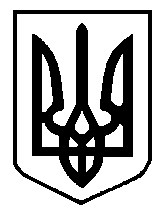 